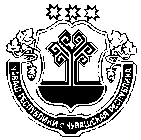 В соответствии со статьей 7 Федерального закона от 14.03.2022 N 58-ФЗ «О внесении изменений в отдельные законодательные акты Российской Федерации», со статьями 9, 24, 25, 28 Градостроительного кодекса Российской Федерации, Федерального закона от 6 октября 2003 года № 131-ФЗ «Об общих принципах организации местного самоуправления в Российской Федерации», Уставом Сятракасинского сельского поселения Моргаушского района Чувашской Республики, Положением о порядке организации и проведения общественных обсуждений или публичных слушаний по проектам генеральных планов, проектам правил землепользования и застройки, проектам планировки территории, проектам межевания территории, проектам правил благоустройства территорий, проектам, предусматривающим внесение изменений в один из указанных утвержденных документов, проектам решений о предоставлении разрешения на условно разрешенный вид использования земельного участка или объекта капитального строительства, проектам решений о предоставлении разрешения на отклонение от предельных параметров разрешенного строительства, реконструкции объектов капитального строительства на территории Сятракасинского сельского поселения Моргаушского района Чувашской Республики», утвержденным решением Собрания депутатов от 28.02.2020  №С-63/3,  п о с т а н о в л я ю :Назначить публичные слушания по вопросу рассмотрения проекта внесения изменений в генеральный план Сятракасинского сельского поселения Моргаушского района Чувашской Республики, утвержденный решением Собрания депутатов Сятракасинского сельского поселения от 29.11.2008 №23/1:- д. Сятракасы и д. Синьял-Хоракасы на 06 сентября 2022 года в 17 часов 00 минут, место проведения: возле магазина Моргаушского РПО  д. Сятракасы, ул. Школьная, д. 4;- д. Кашмаши и выс. Хоракасы на 07 сентября 2022 года в 17 часов 00 минут, место проведения: в здании МБУК «Централизованная клубная система» Моргаушского района Чувашской Республики-Кашмашский сельский Дом культуры, д. Кашмаши, ул. Советская, дом № 82;- д.д. Ятманкино, Синьял-Оточево и Юдеркасы на 08 сентября 2022 года в 17 часов 00 минут, место проведения: в здании МБУК «Централизованная клубная система» Моргаушского района Чувашской Республики-Ятманкинский сельский клуб, д. Ятманкино, ул. Центральная, дом № 38;- д.д. Шупоси и Торинкасы на 09 сентября 2022 года в 7 часов 00 минут, место проведения: возле магазина Моргаушского РПО  д. Сятракасы, ул. Школьная, д. 4;- с. Оточево и д. Ирхкасы на 09 сентября 2022 года в 17 часов 00 минут, место проведения: в здании МБУК «Централизованная клубная система» Моргаушского района Чувашской Республики-Оточевский  сельский клуб, с. Оточево,  ул. Победы, дом № 45;2. Администрации Сятракасинского сельского поселения:1) организовать и провести публичные слушания по вопросу рассмотрения проекта внесения изменений в генеральный план Сятракасинского сельского поселения Моргаушского района Чувашской Республики, утвержденный решением Собрания депутатов Сятракасинского сельского поселения от 29.11.2008 №23/1;2) обеспечить в установленном законом порядке информирование населения и общественности о проведении публичных слушаний; 3) проект внесения изменений в генеральный план Сятракасинского сельского поселения Моргаушского района Чувашской Республики, утвержденный решением Собрания депутатов Сятракасинского сельского поселения от 29.11.2008 №23/1, разместить на официальном сайте Сятракасинского сельского поселения;4) оформить протокол публичных слушаний, подготовить  заключение по результатам публичных слушаний;5) обеспечить опубликование заключения по результатам публичных слушаний  в периодическом печатном издании «Вестник Сятракасинского сельского поселения Моргаушского района Чувашской Республики» и на официальном сайте Сятракасинского сельского поселения Моргаушского района Чувашской Республики.3. Настоящее постановление подлежит официальному опубликованию в периодическом печатном издании «Вестник Сятракасинского сельского поселения Моргаушского района Чувашской Республики» и на официальном сайте Сятракасинского сельского поселения Моргаушского района Чувашской Республики.4. Контроль за исполнением настоящего постановления оставляю за собой.Глава Сятракасинского сельского поселения Моргаушского района Чувашской Республики 	                                  Н.Г.НикитинаСостоятся публичные слушания по вопросу рассмотрения проекта внесения изменений в генеральный план Моргаушского сельского поселения Моргаушского района Чувашской Республики, утвержденный решением Собрания депутатов Моргаушского сельского поселения от 04.02.2009 №22/2:- д. Синьял-Моргауши на 31 мая 2022 года в 17 часов 00 минут, место проведения: возле детской площадки д.Синьял-Моргауши, ул.Зеленая, д.33а;- д. Шептаки на 01 июня 2022 года в 17 часов 00 минут, место проведения: возле магазина д.Шептаки, ул.Центральная, д.33А;- д. Сюрла-Три на 02 июня 2022 года в 17 часов 00 минут, место проведения: Сюрлатринский ДК д.Сюрла-Три, ул.Молодежная, д.7;- с. Моргауши на 03 июня 2022 года в 17 часов 00 минут, место проведения: в здании МБУК «Централизованная клубная система» Моргаушского района Чувашской Республики, село Моргауши, ул. Красная Площадь, д. 5.Для участия в публичных слушаниях приглашаются депутаты районного Собрания депутатов, депутаты Собрания депутатов Моргаушского сельского поселения, руководители предприятий, учреждений, организаций всех форм собственности, директора общеобразовательных школ, заведующие дошкольными образовательными учреждениями и жители Моргаушского сельского поселения.Чувашская РеспубликаМоргаушский районГлава СятракасинскогоСельского поселенияПОСТАНОВЛЕНИЕ«15» августа   2022 г.  № 4деревня СятракасыЧãваш РеспубликиМуркаш районĕÇатракасси ял Поселении пуçлӑхĕЙЫШÃНУ« 15»  августа 2022 ç. №  4    Çатракасси ялӗ                                            О назначении публичных слушаний по вопросу рассмотрения проекта внесения изменений в генеральный план Сятракасинского сельского поселения